Personal Details                                                                                            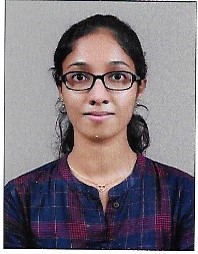 Name: - Dr. Kavya SurendranAge: - 26Date of birth: - 31/08/1995                                    Gender: - FemaleName of Father: - V. K. SurendranNationality: - IndianReligion:- Hindu,EzhavaMarital Status: - MarriedAddress: - Thaiparambil House,Kalappura Ward,Alappuzha North P.O, Alappuzha,Kerala Pin:- 688007Contact No: 9744307506, 9497630750E-mail ID: - kavyasurendran65@gmail.comCareer objectiveI am an MBBS graduate looking for ample opportunities in the medical field to expand my horizon of medical knowledge and to gain sufficient and substantive experience in the professional field to improve my operability and application of medical concepts to provide enhanced care for patients and to contribute to the efficacy of the institution whichever may be.Educational qualificationCompleted my Senior Secondary and Higher Secondary education from St Ann’s Senior Secondary School, Palakkad.Completed my MBBS graduate from Al- Azhar Medical College Thodupuzha in 2019.Work experienceCompleted internship (CRRI) from Al-Azhar Medical College Thodupuzha during the period from 11th November 2019 to 12th November 2020. Has worked under NHM,Idukki as Medical Officer at a Community Health Centre, Elamdesom . Also had oppurtunities to work at several clinics and co-operative hospital Thodupuzha as Casualty Medical Officer.Skill SetBasic surgical skills (suturing, I&D)Assisted major surgical procedures (thyroidectomy,hernioplasty)Assisted spinal and general anaesthesiaAssisted normal vaginal deliveriesManagement of emergency casesNasogastric tube insertionFoley’s cathetrisationAssisted ascitic tappingBasic life support and Advanced Cardiovascular life supportDeclaration I do hereby declare that the above information is true to the best of my knowledge and beliefs and do submit the completion certificate herein thereof.PLACE: ALAPPUZHA 	DR. KAVYA SURENDRAN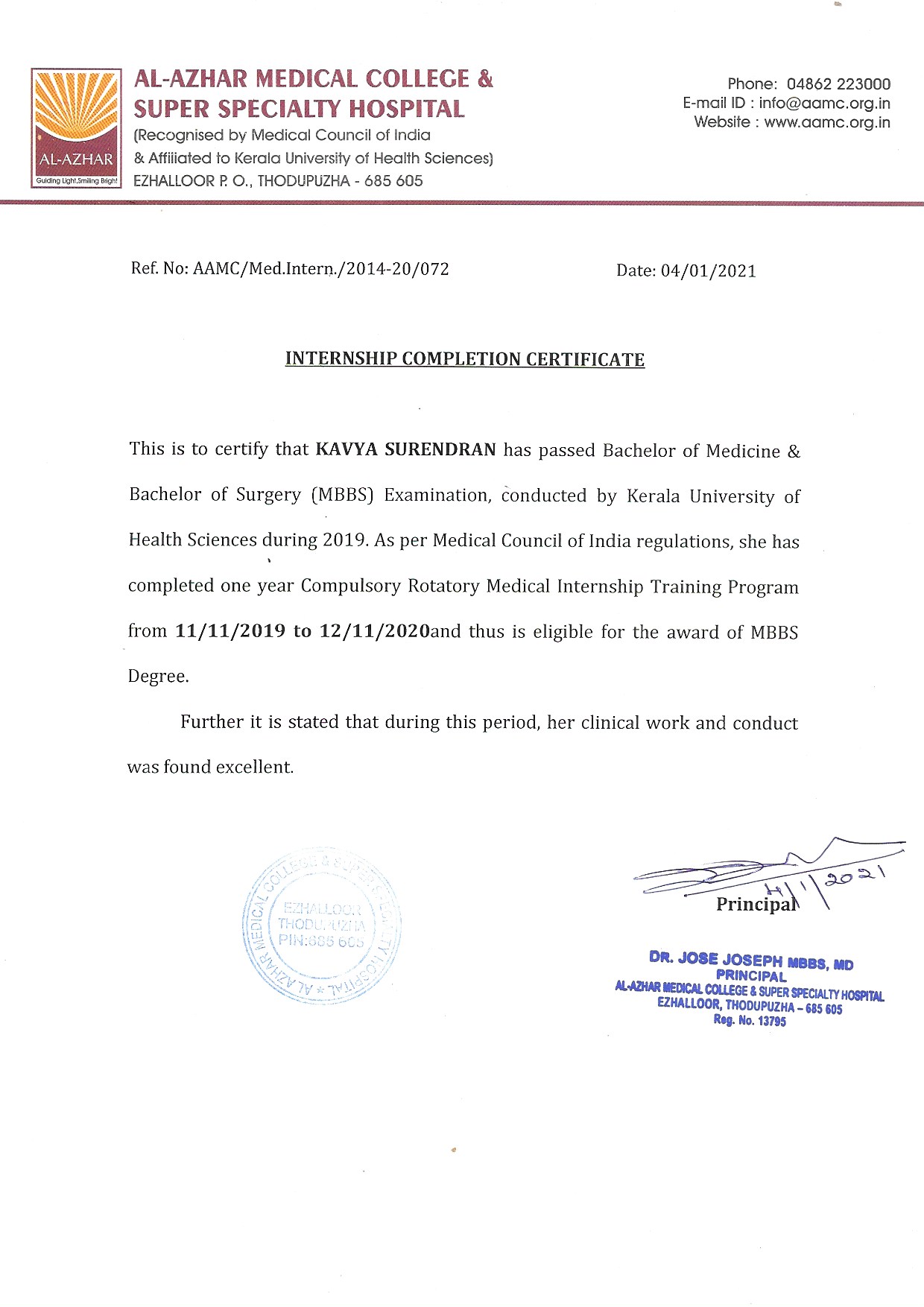 